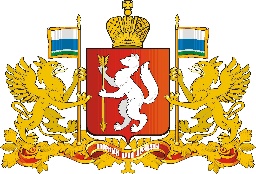 Об утверждении плана мероприятийпо противодействию коррупции на 2022 - 2024 годаВ соответствии с Федеральным законом от 25 декабря 2008 года
№ 273-ФЗ «О противодействии коррупции», методическими рекомендациями по разработке и принятию организациями мер по предупреждению
и противодействию коррупции, разработанными Министерством труда
и социальной защиты Российской Федерации от 08.11.2013, с целью предупреждения коррупционно опасных ситуаций в трудовой деятельности сотрудниковПРИКАЗЫВАЮ:1. Утвердить план мероприятий государственного казенного учреждения Свердловской области «Фонд имущества Свердловской области» по противодействию коррупции на 2022 – 2024 гг.                    (Приложение №1).2. Настоящий приказ довести до сотрудников, ответственных
за проведение мероприятий.3. Контроль исполнения настоящего приказа оставляю за собой.Председатель                                                                                          Д.А. СавинПриложение №1к приказуот _______________ № _____«Об утверждении плана мероприятий по противодействию коррупции на 2022 – 2024 года»ПЛАН МЕРОПРИЯТИЙгосударственного казенного учреждения Свердловской области «Фонд имущества Свердловской области»по противодействию коррупции на 2022 - 2024 годаПРАВИТЕЛЬСТВО СВЕРДЛОВСКОЙ ОБЛАСТИГосударственное казенное учреждение Свердловской области«ФОНД ИМУЩЕСТВА СВЕРДЛОВСКОЙ ОБЛАСТИ»ПРИКАЗг. Екатеринбург«15» декабря 2021 г.                                                                                  №  34№ п/пНаименование мероприятияОтветственный сотрудникСрок исполнения1.Подготовка отчетов об исполнении плана мероприятий по противодействию коррупции, участие в заседаниях комиссии по противодействию коррупции в МУГИСОЗарипова Л.Г.Ежеквартально, в течение 2022, 2023 и 2024 гг.2.Направление в МУГИСО информации о лицах (председателе, заместителях председателя, главном бухгалтере), состоящих в отношении родства (свойства) со служащими на должностях государственной гражданской службы Свердловской области в исполнительном органе государственной власти Свердловской области, в ведении которого находится учреждениеЗарипова Л.Г.Ежеквартально, в течение 2022, 2023 и 2024 гг.3.Обеспечение проведения работы по информированию граждан по вопросам, связанным с соблюдением антикоррупционного законодательстваЗарипова Л.Г.Елизарова Е.Ю.В течение 2022, 2023 и 2024 гг.4.Проведение анализа работников учреждения, участвующих в закупочной деятельности, а также поставщиков, подрядчиков, исполнителей, определенных по результатам закупокЗарипова Л.Г.1 квартал 2022, 2023 и 2024 гг.5.Рассмотрение полученных в разных формах обращений граждан и организаций по фактам проявления коррупции и повышение эффективности работы по порядку приема и рассмотрения обращений граждан по факту коррупцииЗарипова Л.Г.Елизарова Е.Ю.В течение 2022, 2023 и 2024 гг.6.Организация и проведение мероприятий по антикоррупционному просвещению работников. Организация обучающих мероприятий по вопросам профилактики и противодействия коррупции.Проведение мероприятий с работниками учреждения для формирования негативного отношения к коррупционному поведению.Зарипова Л.Г.В течение 2022, 2023 и 2024 гг.7.Представление председателю ГКУСО «Фонд имущества Свердловской области» деклараций о возможной личной заинтересованности работниками, участвующими в осуществлении закупок товаров работ и услугЗарипова Л.Г.2 квартал 2022, 2023 и 2024 гг.8.Проведение анализа работников учреждения, участвующих в закупочной деятельности, а также поставщиков, подрядчиков, исполнителей, определенных по результатам закупокЗарипова Л.Г.2 квартал 2022, 2023 и 2024 гг.9.Контроль за соблюдением работниками требований к поведению на рабочем месте и надлежащему выполнению своих обязанностей, которые связаны с коррупционными рисками и устранение таких рисков при их возникновенииЗарипова Л.Г.Пшеницин Е.И.Купреенков Р.В.Степанов М.А.Елизарова Е.Ю.Склюева А.В.В течение 2022, 2023 и 2024 гг.10.Размещение на официальном сайте информации об антикоррупционной деятельности учреждения, ведение раздела о противодействии коррупцииЗарипова Л.Г.В течение 2022, 2023 и 2024 гг.11.Осуществление антикоррупционной экспертизы в отношении:-	проектов локальных нормативных актов;-	действующих локальных нормативных актов;- планируемых к опубликованию извещений (документаций) о проведении торгов и закупок;- иных документов учреждения,в целях выявления и устранения коррупционных факторов Купреенков Р.В.Елизарова Е.Ю.В течение 2022, 2023 и 2024 гг.12.Контроль за соблюдением сотрудниками положений антикоррупционной политики учреждения при реализации функций учреждения в сфере рекламы Зарипова Л.Г.Пшеницин Е.И. Степанов М.А.В течение 2022, 2023 и 2024 гг.13.Контроль за надлежащим исполнением государственных контрактов и договоров, заключенных учреждениемЗарипова Л.Г.Купреенков Р.В.Пшеницин Е.И.Степанов М.А.Елизарова Е.Ю.В течение 2022, 2023 и 2024 гг.14.Проведение анализа работников учреждения, участвующих в закупочной деятельности, а также поставщиков, подрядчиков, исполнителей, определенных по результатам закупокЗарипова Л.Г.3 квартал 2022, 2023 и 2024 гг.15.Обеспечение соответствия сотрудников отдела торгов и государственных закупок, а также членов контрактной службы положениям профессионального стандарта и квалификационным требованиям, установленным федеральными законами и иными нормативно-правовыми актами Российской ФедерацииКупреенков Р.В.В течение 2022, 2023 и 2024 гг.16.Обеспечение контроля проведения торгов и закупок в части соблюдения Федерального закона от 26.07.2006 № 135-ФЗ «О защите конкуренции», антикоррупционного законодательстваКупреенков Р.В.Елизарова Е.Ю.В течение 2022, 2023 и 2024 гг.17.Обеспечение правомерного, целевого, эффективного использования бюджетных средств посредством осуществления финансового контроля в деятельности учрежденияПобегаева Н.Н.Мокроусов А.Б.В течение 2022, 2023 и 2024 гг.18.Организация и проведение мероприятий, посвященных Международному дню борьбы с коррупцией (9 декабря), направленных на формирование в обществе нетерпимости к коррупционному поведениюЗарипова Л.Г.4 квартал 2022, 2023 и 2024 гг.19.Разработка ежегодного плана мероприятий по противодействию коррупцииЗарипова Л.Г.4 квартал 2022, 2023 и 2024 гг.20.Представление председателю ГКУСО «Фонд имущества Свердловской области» деклараций о возможной личной заинтересованности работниками, участвующими в осуществлении закупок товаров работ и услугЗарипова Л.Г.4 квартал 2022, 2023 и 2024 гг.21.Проведение анализа работников учреждения, участвующих в закупочной деятельности, а также поставщиков, подрядчиков, исполнителей, определенных по результатам закупокЗарипова Л.Г.4 квартал 2022, 2023 и 2024 гг.